MyFitWorld d.o.o.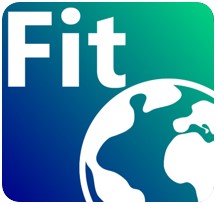 Veljka Dugoševića 54,Naučno-Tehnološki Park Beograd, 11050 Zvezdara
                   MYFITWORLDZapošljavamo!MyFitWorld d.o.o. kompanija je u potrazi za novim članovima tima. MyFitWorld je start-up B2B2C plaftorma iz oblasti fitness, wellness i sportske industrije i pružamo jedinstveno rešenje za sve profesionalce i krajnje korisnike u ovim oblastima. Veoma smo mlada firma (na tržištu smo mesec dana) i s obzirom da je obim posla u porastu, želimo da ojačamo tim pred nadolazeće izazove, koji nas očekuju po izlasku sa regionalnog na svetsko tržište.MyFitWorld stručni zahtevi – Full Stack Senior Software Developer:Veće iskustvo u radu sa React Native PWA (Progressive Web App)Veće iskustvo u radu na Firebase backend servisimaVeće iskustvo sa Cloud Infrastructures, NoSQL databasesIskustvo u radu sa Stripe Payment ProcessorAngažovanje:Vaš rad podrazumeva vodeću ulogu u razvoju web i mobilne aplikacije, kao i aktivno učešće u razvoju biznisa i potencijancijalnih novih rešenja na projektu.Konkretni zadaci: kodiranje, translacija UX/UI dizajna u kodove, animacije, Firebase, testiranje proizvoda, prilagođavanje proizvoda specifičnim zahtevima iOS i Google Play pravilnika o poslovanju na navedenim operativnim sistemima i platformama, rukovođenje timom softverskih inženjera.Radno vreme i zarada:Radno vreme: Full time. Fleksibilni radni sati. Mogućnost rada od kuće (Covid-19)Zarada: Plata + bonusi + profit share.Svi zainteresovani kandidati nam mogu poslati svoj CV i propratnu poruku na office@myfitworld.netViše informacija u vezi sa našom platformom i timom možete naći na:myfitworld.netinstagram: myfitworldteamfacebook: My Fit Worldlinkedin: MyFit World